Davidson CountyYouth Soccer LeaguePresents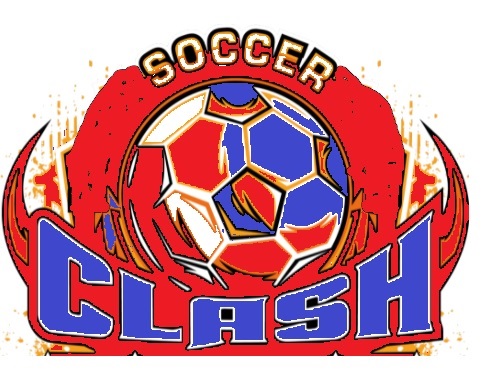 Become a sponsor Davidson County Youth Soccer Association’s November Clash Tournament. It is held this year at Denton Elementary Soccer fields starting November 7 and championship day on the 11th. Show your support for our community youth soccer teams by becoming a sponsor. For only $50.00, your business or organization name will appear on the back of the official November Clash SoccerTournament T-shirts. You'll also receive a shirt for being a sponsor!Community Represented:Board Member's name:T-shirt size for the sponsor:Business Information:(or attach a business card) Name of the business: Address:Email:Phone Number: 